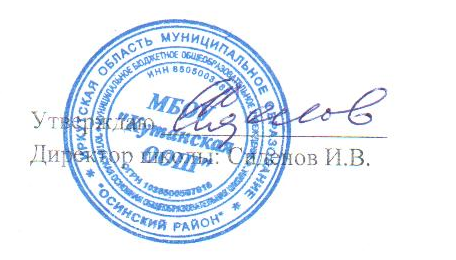 План  мероприятий по информатизации МБОУ «Кутанская ООШ» на  2014-2015 учебный год№Проводимые мероприятияСроки
Ответственные1.Инструктаж сотрудников школы по технике безопасности при работе со средствами ИКТСентябрьИнспектор по кадрам2.Работа по обновлению сайта школыВ течение учебного годаИнспектор по кадрамЗам.директора по УВР3.Регулярная проверка электронной почты школы и распространение полученной информации по школеВ течение учебного годаИнспектор по кадрам4.Сдача отчета проверки наличия доступа к сети ИнтернетВ течение учебного годаИнспектор по кадрам5.Заполнение данных по КПМОВ течение учебного годаИнспектор по кадрамЗам.директора по УВРБухгалтер6.Работа с программой 1С: ХроноГраф Школа 3.0: коррекция базы данныхВ течение учебного годаИнспектор по кадрам7.Заполнение  Дневник. ruВ течение учебного годаЗам.директора по УВР8.Установка новых программных обеспечений в образовательной деятельности школыСентябрьИнспектор по кадрамЗам.директора по УВР9.Обеспечение доступа к информационным ресурсамВ течение учебного годаИнспектор по кадрамЗам.директора по УВР10.Учет повышения квалификации кадров ОУ в области освоения ИКТВ течение годаЗам.директора по УВР11.Направление на курсовую подготовку педагогических кадров по вопросам использования  информационных технологийПо графику курсовАдминистрация    12.Участие школьников в дистанционных предметных конкурсах и олимпиадах В течение учебного годаУчителя-предметники13.Организация подготовки учащихся к ГИА на различных сайтахВ течение годаЗам.директора по УВР,учителя - предметники14.Дистанционное обучение детей инвалидовСентябрь - майЗам.директора по УВР15.Поддержка и обслуживание компьютерной сетиПостоянноИнспектор по кадрам16.Обновление  антивирусных программных средствЯнварьИнспектор по кадрам17.Устранение простейших неисправностей оборудованияВ течение годаИнспектор по кадрам